2017UIT-R	Comisiones de Estudio de Radiocomunicaciones, Grupos de Trabajo y Grupos de Tareas: febrero-diciembreUIT-T***	Reuniones de Comisiones de Estudio y Talleres de normalización de las Telecomunicaciones: periodo propuesto: enero-julio y septiembre-diciembreUIT-D	Grupos de Relator de Desarrollo de las Telecomunicaciones: 9-27 de eneroFDR-ARB	Foro de Desarrollo Regional para los Estados Árabes: 29 de eneroRPR-ARB	CMDT-17 Reunión Preparatoria Regional para los Estados Árabes: 
30 de enero – 1 de febreroGTC	Grupos de Trabajo del Consejo: fechas propuestas: 
30 de enero – 10 de febreroRRB17.1	Junta del Reglamento de Radiocomunicaciones: 20-24 de febreroFDR-AMS	Foro de Desarrollo Regional para las Américas: 21 de febreroRPR-AMS	Reunión Preparatoria Regional de la CMDT-17 para las Américas: 22-24 de febreroFDR-ASP	Foro de Desarrollo Regional para Asia y el Pacífico: 20 de marzoRPR-ASP	Reunión Preparatoria Regional de la CMDT-17 para Asia y el Pacífico: 21-23 de marzoUIT-D	Comisiones de Estudio de Desarrollo de las Telecomunicaciones: 27 de marzo – 7 de abrilGAR	Grupo Asesor de Radiocomunicaciones: 26-28 de abrilFDR-EUR	Foro de Desarrollo Regional para Europa: 26 de abrilRPR-EUR	Reunión Preparatoria Regional de la CMDT-17 para Europa: 27-28 de abrilLas Niñas en las TIC	Día Internacional de "Las Niñas en las TIC": 27 de abrilGANT	Grupo Asesor de Normalización de las Telecomunicaciones: 1-4 de mayoRPR-CM	Reunión de Coordinación de las Reuniones Preparatorias Regionales para la CMDT-17: 8 de mayoGADT	Grupo Asesor de Desarrollo de las Telecomunicaciones: 9-12 de mayoC-17	Consejo 2017: 15-25 de mayoDMTSI	Día Mundial de las Telecomunicaciones y la Sociedad de la Información: 17 de mayoForo de la CMSI	Foro de la Cumbre Mundial sobre la Sociedad de la Información: 12-16 de junioGSR	Simposio Mundial para Organismos Reguladores: 11-14 de julioRRB17.2	Junta del Reglamento de Radiocomunicaciones: 17-21 de julioWorld Telecom	ITU Telecom World 2017: 25-28 de septiembreGTC*	Grupos de Trabajo del Consejo: fechas propuestas: 11-22 de septiembreCMDT	Conferencia Mundial de Desarrollo de las Telecomunicaciones: 9-20 de octubreCaleidoscopio de la UIT	Caleidoscopio de la UIT: 6-8 de noviembreRRB17.3*	Junta del Reglamento de Radiocomunicaciones: fechas propuestas: 6-10 de noviembreSMIT****	Simposio Mundial de Indicadores de las Telecomunicaciones/TIC: fechas propuestas: 13-17 de noviembre2018UIT-R***	Comisiones de Estudio de Radiocomunicaciones, Grupos de Trabajo y Grupos de Tareas: periodo propuesto: enero-diciembreUIT-T***	Reuniones de Comisiones de Estudio de Normalización y Talleres: periodo propuesto: enero-julio y septiembre-diciembreGTC*	Grupos de Trabajo del Consejo: fechas propuestas: 
15-27 de enero o 22 de enero – 2 de febreroRRB18.1***	Junta del Reglamento de Radiocomunicaciones: periodo propuesto: marzoGANT*	Grupo Asesor de Normalización de las Telecomunicaciones: fechas propuestas: 13-16 de marzoGPS****	Simposio del Proyecto Global: periodo propuesto: 
15 de febrero – 15 de marzoGET****	Foro Mundial de Telecomunicaciones de Emergencia: periodo propuesto: 
15 de febrero – 15 de marzoGADT	Grupo Asesor de Desarrollo de las Telecomunicaciones: fechas propuestas: 19-22 de marzoGAR*	Grupo Asesor de Radiocomunicaciones: fechas propuestas: 27-29 de marzoC-18	Consejo 2018: 18-27 de abril, y última reunión dos días antes de la PP-18Las Niñas en las TIC	Día Internacional de "Las Niñas en las TIC": 26 de abrilUIT-D	Comisiones de Estudio de Desarrollo de las Telecomunicaciones: 30 de abril – 11 de mayoDMTSI	Día Mundial de las Telecomunicaciones y la Sociedad de la Información: 17 de mayoForo de la CMSI*	Foro de la Cumbre Mundial sobre la Sociedad de la Información: fechas propuestas: 21-25 de mayoDMTSI	Día Mundial de las Telecomunicaciones y la Sociedad de la Información: 17 de mayoGSR**	Simposio Mundial para Organismos Reguladores: fechas propuestas: 9-13 de julioRRB18.2***	Junta del Reglamento de Radiocomunicaciones: periodo propuesto: julioWorld Telecom****	ITU Telecom World 2018: periodo propuesto: 15-30 de septiembreUIT-D*	Grupos de Relator de Desarrollo de las Telecomunicaciones: fechas propuestas: 17 de septiembre – 12 de octubreCaleidoscopio 
de la UIT****	Caleidoscopio de la UIT: periodo propuesto: octubre-diciembrePP-18	Conferencia de Plenipotenciarios: 29 de octubre – 16 de noviembreRRB18.3***	Junta del Reglamento de Radiocomunicaciones: periodo propuesto: noviembreSMIT**	Simposio Mundial de Indicadores de las Telecomunicaciones/TIC: fechas propuestas: 3-7 de diciembreSMR-18*	Seminario Mundial de Radiocomunicaciones: fechas propuestas: 3-7 de diciembre2019UIT-R***	Comisiones de Estudio de Radiocomunicaciones, Grupos de Trabajo y Grupos de Tareas: periodo propuesto: enero-septiembreUIT-T***	Reuniones de Comisiones de Estudio de Normalización y Talleres: periodo propuesto: enero-julio y septiembre-diciembreRPC19-2*	Reunión Preparatoria de la Conferencia: fechas propuestas: 15-28 de febreroGTC***	Grupos de Trabajo del Consejo: periodo propuesto: febrero o marzoRRB19.1***	Junta del Reglamento de Radiocomunicaciones: periodo propuesto: marzoUIT-D*	Comisiones de Estudio de Desarrollo de las Telecomunicaciones: fechas propuestas: 1-12 de abrilLas Niñas en las TIC	Día Internacional de "Las Niñas en las TIC": 25 de abrilForo de la CMSI*	Foro de la Cumbre Mundial sobre la Sociedad de la Información: fechas propuestas: 13-17 de mayoDMTSI	Día Mundial de las Telecomunicaciones y la Sociedad de la Información: 17 de mayoGAR***	Grupo Asesor de Radiocomunicaciones: periodo propuesto: mayo o junioGADT***	Grupo Asesor de Desarrollo de las Telecomunicaciones: periodo propuesto: mayo o junioGANT***	Grupo Asesor de Normalización de las Telecomunicaciones: periodo propuesto: mayo-junioC-19	Consejo 2019: 10-20 de junioRRB19.2***	Junta del Reglamento de Radiocomunicaciones: periodo propuesto: julioGSR**	Simposio Mundial para Organismos Reguladores: fechas propuestas: 8-12 de julioGTC***	Grupos de Trabajo del Consejo: periodo propuesto: septiembre u octubreUIT-D*	Grupos de Relator de Desarrollo de las Telecomunicaciones: fechas propuestas: 23 de septiembre – 18 de octubreRRB19.3***	Junta del Reglamento de Radiocomunicaciones: periodo propuesto: octubreAR-19	Asamblea de Radiocomunicaciones: 21-25 de octubreCMR-19	Conferencia Mundial de Radiocomunicaciones: 
28 de octubre – 22 de noviembreRPC23-1*	Reunión Preparatoria de la Conferencia: fechas propuestas: 25-26 de noviembreSMIT****	Simposio Mundial de Indicadores de las Telecomunicaciones/TIC: periodo propuesto: noviembre-diciembreWorld Telecom****	ITU Telecom World 2019: periodo propuesto: octubre-diciembreCaleidoscopio 
de la UIT****	Caleidoscopio de la UIT: periodo propuesto: octubre-diciembre 2020UIT-R***	Comisiones de Estudio de Radiocomunicaciones, Grupos de Trabajo y Grupos de Tareas: periodo propuesto: enero-diciembreUIT-T***	Reuniones del Grupo Asesor de Normalización de las Telecomunicaciones y Talleres: periodo propuesto: enero-julio y septiembre-diciembreGET****	Foro Mundial de Telecomunicaciones de Emergencia: periodo propuesto: febreroGTC***	Grupos de Trabajo del Consejo: periodo propuesto: febrero-marzoRRB20.1***	Junta del Reglamento de Radiocomunicaciones: periodo propuesto: febrero-marzoGAR***	Grupo Asesor de Radiocomunicaciones: periodo propuesto: marzo-abrilGADT*	Grupo Asesor de Desarrollo de las Telecomunicaciones: fechas propuestas: 6-20 de marzoUIT-D*	Comisiones de Estudio de Desarrollo de las Telecomunicaciones: fechas propuestas: 23 de marzo – 3 de abrilLas Niñas en las TIC	Día Internacional de "Las Niñas en las TIC": 23 de abrilDMTSI	Día Mundial de las Telecomunicaciones y la Sociedad de la Información: 17 de mayoForo de la CMSI*	Foro de la Cumbre Mundial sobre la Sociedad de la Información: fechas propuestas: 18-22 de mayoGANT***	Grupo Asesor de Normalización de las Telecomunicaciones: periodo propuesto: mayo-junioC-20*	Consejo 2020: fechas propuestas: 27 de mayo – 5 de junioRRB20.2***	Junta del Reglamento de Radiocomunicaciones: periodo propuesto: junio-julioGSR**	Simposio Mundial para Organismos Reguladores: fechas propuestas: 6-10 de julioCBS****	Simposio Mundial sobre Capacitación: periodo propuesto: septiembreGTC***	Grupos de Trabajo del Consejo: periodo propuesto: septiembre-octubreUIT-D*	Grupos de Relator de Desarrollo de las Telecomunicaciones: fechas propuestas: 21 de septiembre – 16 de octubreRRB20.3***	Junta del Reglamento de Radiocomunicaciones: periodo propuesto: octubre-noviembreWorld Telecom****	ITU Telecom World 2019: periodo propuesto: octubre-diciembreAMNT-20***	Asamblea Mundial de Normalización de las Telecomunicaciones: periodo propuesto octubre-diciembreCaleidoscopio 
de la UIT****	Caleidoscopio de la UIT: periodo propuesto: octubre-diciembreSMIT**	Simposio Mundial de Indicadores de las Telecomunicaciones/TIC: fechas propuestas: 1-4 de diciembreSMR-20***	Seminario Mundial de Radiocomunicaciones: periodo propuesto: diciembre______________Consejo 2017
Ginebra, 15-25 de mayo de 2017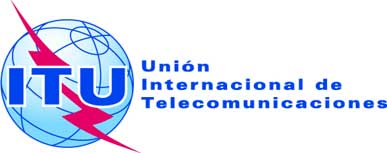 Punto del orden del día: PL 2.1Documento C17/37-S14 de marzo de 2017Original: inglésInforme del Secretario GeneralInforme del Secretario GeneralCALENDARIO DE FUTURAS CONFERENCIAS, ASAMBLEAS Y 
REUNIONES DE LA UNIÓN: 2017-2020CALENDARIO DE FUTURAS CONFERENCIAS, ASAMBLEAS Y 
REUNIONES DE LA UNIÓN: 2017-2020ResumenSe presenta, para información general, el siguiente calendario planificado para el periodo 2017-2020.Acción solicitadaSe pide al Consejo que tome nota del presente informe.2017201720172017201720172017201720172017201720172017201720172017201720172017201720172017201720172017ENEENEFEBFEBMARMARABRABRMAYMAYJUNJUNJULJULAGOAGOSEPSEPSEPOCTOCTNOVNOVNOVDICGTC
30/1-10/2GTC
30/1-10/2GTC
30/1-10/2GTC
30/1-10/2GTC
30/1-10/2GTC
30/1-10/2C-17
15-25DMTSI
17C-17
15-25DMTSI
17GTC*11-22GTC*11-22GTC*11-22UIT-RUIT-RUIT-RUIT-RUIT-RUIT-RUIT-RUIT-RUIT-RUIT-RUIT-RUIT-RUIT-RUIT-RUIT-RUIT-RUIT-RUIT-RUIT-RUIT-RUIT-RUIT-RUIT-RUIT-RUIT-RRRB17.1
20-24RRB17.1
20-24GAR
26-28GAR
26-28RRB17.2
17-21RRB17.2
17-21RRB17.3*
6-10RRB17.3*
6-10RRB17.3*
6-10UIT-T***UIT-T***UIT-T***UIT-T***UIT-T***UIT-T***UIT-T***UIT-T***UIT-T***UIT-T***UIT-T***UIT-T***UIT-T***UIT-T***UIT-T***UIT-T***UIT-T***UIT-T***UIT-T***UIT-T***UIT-T***UIT-T***UIT-T***GANT
1-4GANT
1-4Caleidoscopio de la UIT
6-8Caleidoscopio de la UIT
6-8Caleidoscopio de la UIT
6-8UIT-D
9-27FDR-ARB
29UIT-D
9-27FDR-ARB
29RPR-ARB
30/1-1/02FDR-AMS
21RPR-AMS
22-24RPR-ARB
30/1-1/02FDR-AMS
21RPR-AMS
22-24FDR-ASP
20RPR-ASP
21-23FDR-ASP
20RPR-ASP
21-23UIT-D
27/3-7/4FDR-EUR
26RPR-EUR27-28UIT-D
27/3-7/4FDR-EUR
26RPR-EUR27-28GADT
9-12RPR-CM
8GADT
9-12RPR-CM
8GSR
11-14GSR
11-14CMDT
9-20CMDT
9-20SMIT****
13-17SMIT****
13-17SMIT****
13-17Las Niñas en las TIC
27Las Niñas en las TIC
27Foro de la CMSI
12-16Foro de la CMSI
12-16ITU Telecom World
25-28ITU Telecom World
25-28ITU Telecom World
25-282018201820182018201820182018201820182018201820182018201820182018201820182018201820182018201820182018ENEENEFEBFEBMARMARABRABRMAYMAYJUNJUNJULJULAGOAGOSEPSEPSEPOCTOCTNOVNOVNOVDICGTC*15-27/1 o 22/1-2/2GTC*15-27/1 o 22/1-2/2GTC*15-27/1 o 22/1-2/2GTC*15-27/1 o 22/1-2/2C-18
18-27C-18
18-27DMTSI
17DMTSI
17Última sesión C18 + PP-18
27/10 + 29/10-16/11Última sesión C18 + PP-18
27/10 + 29/10-16/11Última sesión C18 + PP-18
27/10 + 29/10-16/11Última sesión C18 + PP-18
27/10 + 29/10-16/11UIT-R***UIT-R***UIT-R***UIT-R***UIT-R***UIT-R***UIT-R***UIT-R***UIT-R***UIT-R***UIT-R***UIT-R***UIT-R***UIT-R***UIT-R***UIT-R***UIT-R***UIT-R***UIT-R***UIT-R***UIT-R***UIT-R***UIT-R***UIT-R***UIT-R***RRB18.1***RRB18.1***GAR*
27-29GAR*
27-29RRB18.2***RRB18.2***RRB18.3***RRB18.3***RRB18.3***SMR-18*
3-7UIT-T***UIT-T***UIT-T***UIT-T***UIT-T***UIT-T***UIT-T***UIT-T***UIT-T***UIT-T***UIT-T***UIT-T***UIT-T***UIT-T***UIT-T***UIT-T***UIT-T***UIT-T***UIT-T***UIT-T***UIT-T***UIT-T***UIT-T***GANT*
13-16GANT*
13-16Caleidoscopio de la UIT****Caleidoscopio de la UIT****Caleidoscopio de la UIT****Caleidoscopio de la UIT****Caleidoscopio de la UIT****Caleidoscopio de la UIT****GPS****
15/02-15/03GET****
15/02-15/03GADT
19-22GPS****
15/02-15/03GET****
15/02-15/03GADT
19-22GPS****
15/02-15/03GET****
15/02-15/03GADT
19-22GPS****
15/02-15/03GET****
15/02-15/03GADT
19-22	UIT-D
	30/4-11/5	UIT-D
	30/4-11/5	UIT-D
	30/4-11/5	UIT-D
	30/4-11/5GSR**
9-13GSR**
9-13UIT-D**
17/9-12/10UIT-D**
17/9-12/10UIT-D**
17/9-12/10UIT-D**
17/9-12/10UIT-D**
17/9-12/10SMIT**
3-7Las Niñas en las TIC
26Las Niñas en las TIC
26Foro de la CMSI*
21-25Foro de la CMSI*
21-25ITU Telecom World****
15-30ITU Telecom World****
15-30ITU Telecom World****
15-302019201920192019201920192019201920192019201920192019201920192019201920192019201920192019201920192019ENEFEBFEBMARMARABRABRMAYMAYJUNJUNJULJULAGOAGOSEPSEPOCTOCTOCTNOVNOVDICDICDICGTC***GTC***GTC***GTC***DMTSI
17DMTSI
17C-19
10-20C-19
10-20GTC***GTC***GTC***GTC***GTC***UIT-R***UIT-R***UIT-R***UIT-R***UIT-R***UIT-R***UIT-R***UIT-R***UIT-R***UIT-R***UIT-R***UIT-R***UIT-R***RPC19-2*
15-28RPC19-2*
15-28RRB19.1***RRB19.1***GAR***GAR***GAR***GAR***RRB19.2***RRB19.2***RRB19.3***AR-19
21-25CMR-19
28/10-22/11RPC23-1*
25-26/11RRB19.3***AR-19
21-25CMR-19
28/10-22/11RPC23-1*
25-26/11RRB19.3***AR-19
21-25CMR-19
28/10-22/11RPC23-1*
25-26/11RRB19.3***AR-19
21-25CMR-19
28/10-22/11RPC23-1*
25-26/11RRB19.3***AR-19
21-25CMR-19
28/10-22/11RPC23-1*
25-26/11UIT-T***UIT-T***UIT-T***UIT-T***UIT-T***UIT-T***UIT-T***UIT-T***UIT-T***UIT-T***UIT-T***UIT-T***UIT-T***UIT-T***UIT-T***UIT-T***UIT-T***UIT-T***UIT-T***UIT-T***UIT-T***UIT-T***UIT-T***GANT***GANT***GANT***GANT***Caleidoscopio de la UIT****Caleidoscopio de la UIT****Caleidoscopio de la UIT****Caleidoscopio de la UIT****Caleidoscopio de la UIT****Caleidoscopio de la UIT****Caleidoscopio de la UIT****Caleidoscopio de la UIT****UIT-D*
1-12UIT-D*
1-12GADT***GADT***GADT***GADT***GSR**
8-12GSR**
8-12UIT-D*
23/09-18/10UIT-D*
23/09-18/10UIT-D*
23/09-18/10UIT-D*
23/09-18/10UIT-D*
23/09-18/10SMIT****SMIT****SMIT****SMIT****SMIT****Las Niñas en las TIC
25Las Niñas en las TIC
25Foro de la CMSI*
13-17Foro de la CMSI*
13-17ITU Telecom World****ITU Telecom World****ITU Telecom World****ITU Telecom World****ITU Telecom World****ITU Telecom World****ITU Telecom World****ITU Telecom World****2020202020202020202020202020202020202020202020202020202020202020202020202020202020202020202020202020ENEFEBFEBMARMARABRABRMAYMAYJUNJUNJULJULAGOAGOSEPSEPSEPOCTOCTNOVNOVDICDICDICGTC***
Febrero o marzoGTC***
Febrero o marzoGTC***
Febrero o marzoGTC***
Febrero o marzoDMTSI
17C-20*
27/05-5/06DMTSI
17C-20*
27/05-5/06DMTSI
17C-20*
27/05-5/06DMTSI
17C-20*
27/05-5/06GTC***Septiembre u octubreGTC***Septiembre u octubreGTC***Septiembre u octubreGTC***Septiembre u octubreGTC***Septiembre u octubreUIT-R***UIT-R***UIT-R***UIT-R***UIT-R***UIT-R***UIT-R***UIT-R***UIT-R***UIT-R***UIT-R***UIT-R***UIT-R***UIT-R***UIT-R***UIT-R***UIT-R***UIT-R***UIT-R***UIT-R***UIT-R***UIT-R***UIT-R***UIT-R***UIT-R***	RRB20.1***	RRB20.1***	RRB20.1***	RRB20.1***RRB20.2***RRB20.2***RRB20.2***RRB20.2***RRB20.3***RRB20.3***RRB20.3***RRB20.3***SMR-20***SMR-20***SMR-20***GAR***GAR***GAR***GAR***RRB20.2***RRB20.2***RRB20.2***RRB20.2***RRB20.3***RRB20.3***RRB20.3***RRB20.3***SMR-20***SMR-20***SMR-20***UIT-T***UIT-T***UIT-T***UIT-T***UIT-T***UIT-T***UIT-T***UIT-T***UIT-T***UIT-T***UIT-T***UIT-T***UIT-T***UIT-T***UIT-T***UIT-T***UIT-T***UIT-T***UIT-T***UIT-T***UIT-T***UIT-T***UIT-T***GANT***GANT***GANT***GANT***AMNT-20***Caleidoscopio de la UIT****AMNT-20***Caleidoscopio de la UIT****AMNT-20***Caleidoscopio de la UIT****AMNT-20***Caleidoscopio de la UIT****AMNT-20***Caleidoscopio de la UIT****AMNT-20***Caleidoscopio de la UIT****AMNT-20***Caleidoscopio de la UIT****GET****GET****GADT*
16-20UIT-D*
23/03-3/04GADT*
16-20UIT-D*
23/03-3/04GADT*
16-20UIT-D*
23/03-3/04GADT*
16-20UIT-D*
23/03-3/04GSR**
6-10GSR**
6-10CBS****CBS****CBS****SMIT**
1-4SMIT**
1-4SMIT**
1-4GET****GET****GADT*
16-20UIT-D*
23/03-3/04GADT*
16-20UIT-D*
23/03-3/04GADT*
16-20UIT-D*
23/03-3/04GADT*
16-20UIT-D*
23/03-3/04GSR**
6-10GSR**
6-10UIT-D*
21/09-16/10UIT-D*
21/09-16/10UIT-D*
21/09-16/10UIT-D*
21/09-16/10UIT-D*
21/09-16/10SMIT**
1-4SMIT**
1-4SMIT**
1-4Las Niñas en las TIC
23Las Niñas en las TIC
23Foro de la CMSI*
18-22Foro de la CMSI*
18-22ITU Telecom World****ITU Telecom World****ITU Telecom World****ITU Telecom World****ITU Telecom World****ITU Telecom World****ITU Telecom World****